Unit F3:  Functions – Cubic, Piece-wise, Square Root and Cubic Root Functions Topics CoveredIdentify key features, including x-intercepts, y-intercepts, domain, range, relative maxima, relative minima, and end behavior, of the graphs of cubic, piece-wise (including absolute value), square root and cubic root functions Graph cubic, piece-wise, square root and cubic root functions.StandardsF-IF.7: Graph functions expressed symbolically and show key features of the graph, by hand in simple cases and by using technology for more complicated cases. b: Graph square root, cube root, and piecewise-defined functions, using step functions and absolute   value functions.Low EmphasisWhich function is represented by the graph?c: Graph polynomial functions, identifying zeros when suitable factorizations are available, and showing end behavior.Low EmphasisWhich graph shows a quadratic function with zeroes at …. What happens to the function …. when the values of x are very large?Answer Key21.   Rubric2-Points: Correctly matches both graphs to their functions and provides evidence.1-Point: Correctly matches both graphs to their functions.	EXTRA CREDIT22.    B23.    DName __________________________	Date _____________________________Unit F3: Cubic, Piece-wise, Square Root and Cubic Root Functions What is the minimum value of the function y = |x + 3| – 2? 2	3-2-3The graph of the function f(x) = x3 is shown below.  Which statement is true in reference to the graph?The graph of y = f(x) is shown below.Which set lists all the real solutions of f(x) = 0?The graph of the polynomial function f(x) = x3 + 4x2 + 6x + 4 is shown below.  What is the real solution?The graph of the function f(x) = -x3 – 6x2 – 12x – 8 is shown below.  What is the solution to the function?Which choice gives the roots of the function P(x) = x3 + 6x2 + 8x?{-4, -2, 0}{-4, 0, 2}{0, 2, 4}{-2, 0, 4}Which statement describes the graph of the function y =  – 1?The x-intercept is (3, 0) and the y-intercept is (0, -1)The x-intercept is (1, 0) and the y-intercept is (3, 0) The x-intercept is (-3, 0) and the y-intercept is (0, 1)The x-intercept is (-1, 0) and the y-intercept is (-3, 0)Which is the graph of y = |x| + 2?Morgan can start wrestling at age 5 in Division 1.  He remains in that division until his next odd birthday when he is required to move up to the next division level.  Which graph correctly represents this information?Which function is represented by the graph below?Extra CreditMatch the graphs below with the appropriate function and give evidence to support your conclusion.f(x) = -x3 – x2 + 5x – 3______________________________________________________________________________________________________________________________________________________________________________________________________________________________________________________________________________g(x) = x3 – x2______________________________________________________________________________________________________________________________________________________________________________________________________________________________________________________________________________In the graph below of y = 3x7 – 5x3  + xThe graph of a piece-wise function f(x) is shown below.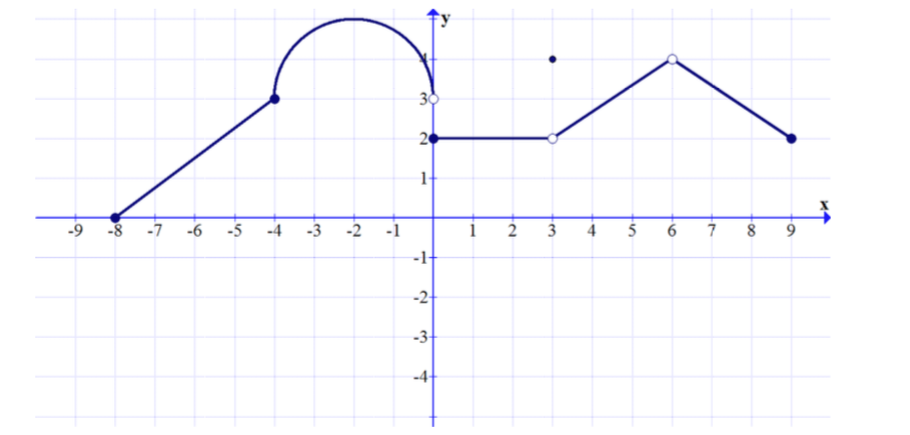 For which values of x is f(x) discontinuous across the interval -8 ≤ x ≤ 9?f(x) is discontinuous when x = -8, x = -4 and x = 9f(x) is discontinuous when x = -8, x = 3 and x = 4f(x) is discontinuous when x = 2, x = 3 and x = -4f(x) is discontinuous when x = 0, x = 3 and x = 6Unit F3: Functions – Cubic, Piece-wise, Square Root and Cubic Root FunctionsScore Sheet and Report#Correct#Correct#Correct#Correct#Correct1A5D9C13C17B2D6A10B14D18C3C7B11B15B19A4B8D12A16C20BDoes the graph represent y as a function of x?Yes, because for every x-value there is only one y-value.Yes, because for every y-value there is only one x-value.No, because there are two y-values for the same x-value.No, because there are two x-values for the same y-value.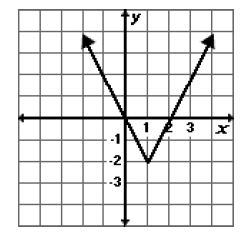 What are the coordinates of a relative maximum shown on the graph below?(1, 3)(3, 1)(5, 1)(1, 5)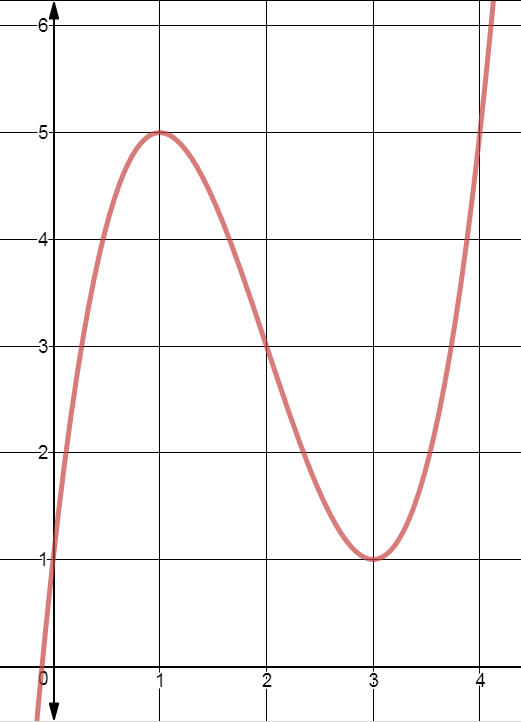 Which of the following best describes the graph shown below?A relative maximum is (2,0), and the function is quadratic.A relative maximum is (0,6), and the function is cubic.A relative minimum is (-3,0), and functions is cubic.A relative maximum is (6,0), and function is quadratic.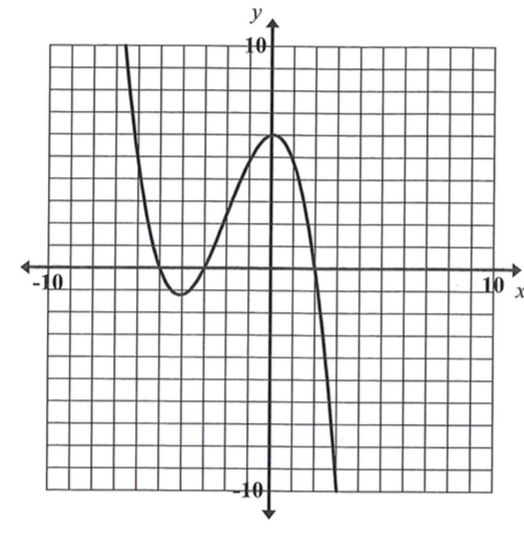 The graph of the function f (x) =  is shown below.The domain of the function is:{x| x > 0}{x| x  0}{x| x > -4}{x| x  -4}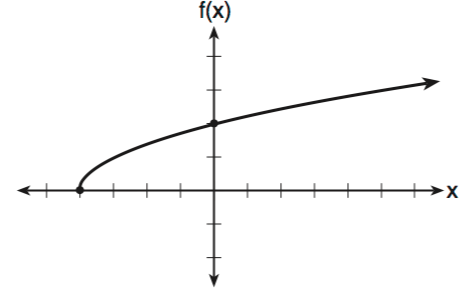 Which inequality best represents the domain of the function shown on the graph below?-1  x -1  y 2  x 2  y 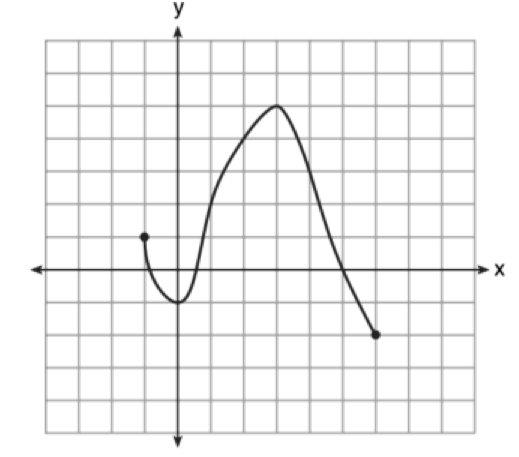 The graph is not a function.The function is increasing across the domain.The function has a negative coefficient.The y-intercept is 0.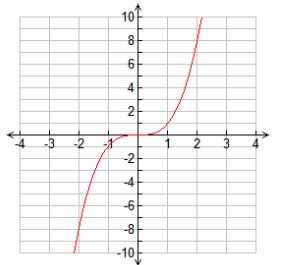 {- 3, 2}{- 2, 3}{- 3, 0, 2}{- 2, 0, 3}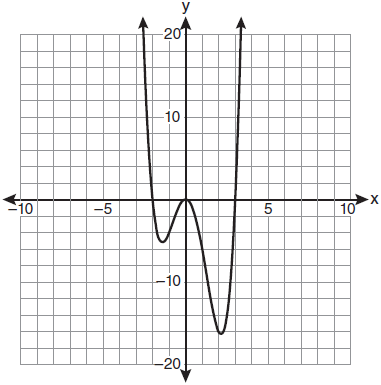 x = 4x = 0x = -2x = 2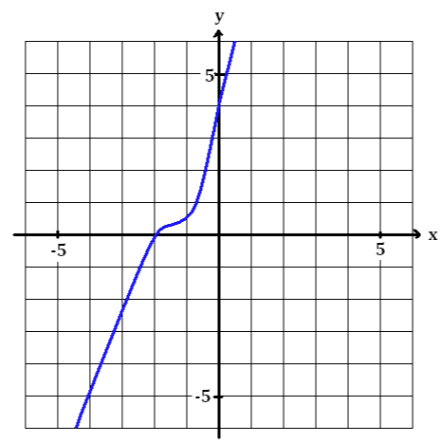 (0, -8)(-2, 0)(-1, -6)(0, -2)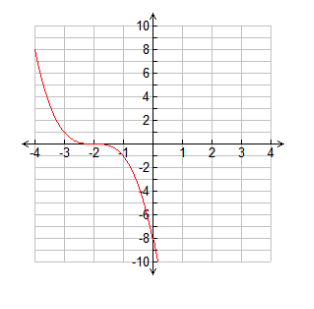 What is the product of the roots of the equation x3 – 4x2 + x + 6 = 0 whose graph is shown below?-36-664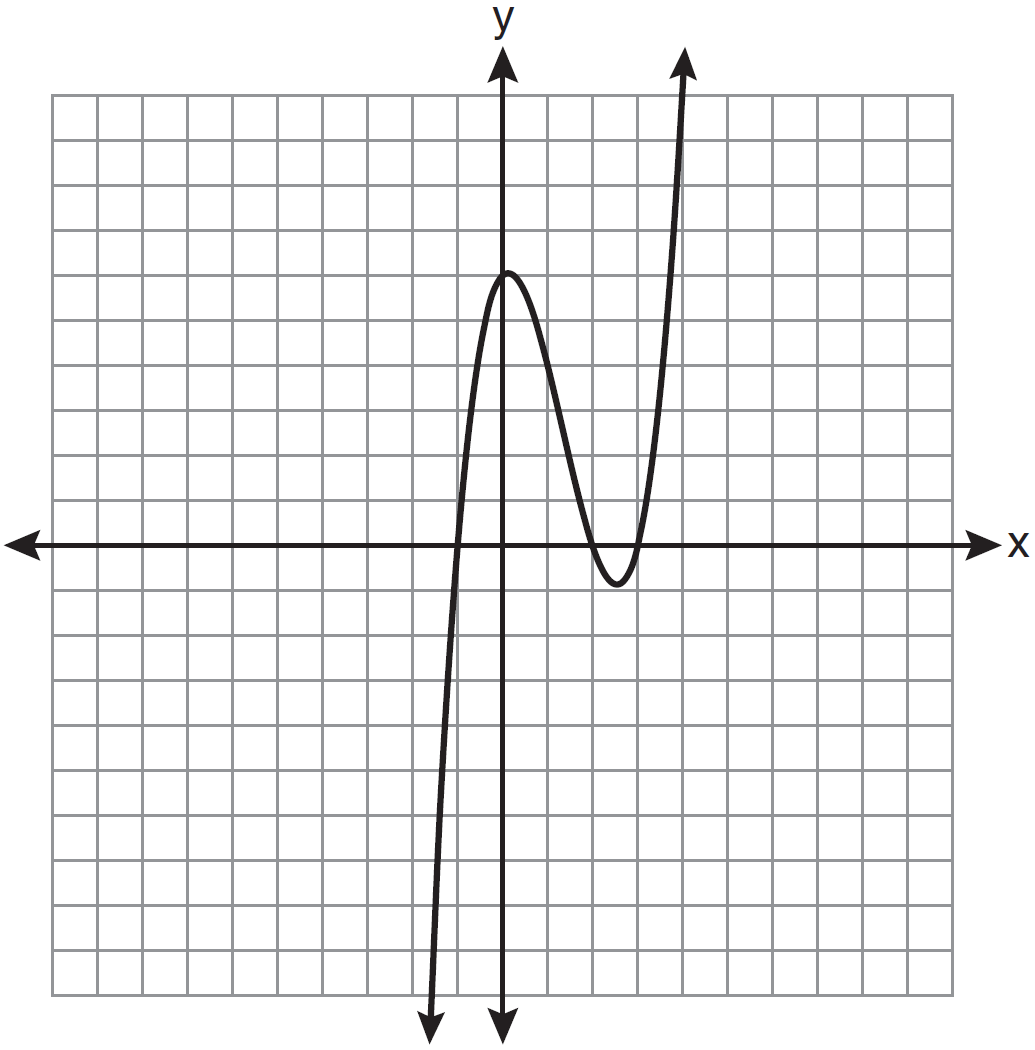 Which function represents the graph below?f(x) = x3 – 6x2 – x + 7f(x) = x3 – x2 – 5x – 6 f(x) = x3 – 6x2 – x + 6f(x) = x3 – 2x2 – 5x + 6 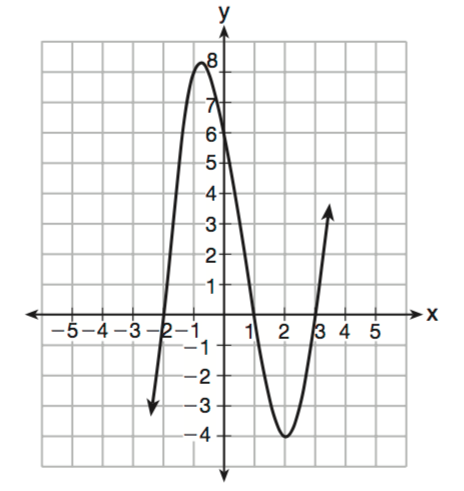 Which function represents the graph below?y = (x – 1)(x + 2)(x + 3) y = (x + 1)(x – 2)(x – 3) y = (x – 1)(x + 2)(x – 3) y = (x + 1)(x – 2)(x + 3) Which equation is represented by the graph below?y = x2 – 3y = (x – 3)2y = |x| – 3  y = |x – 3|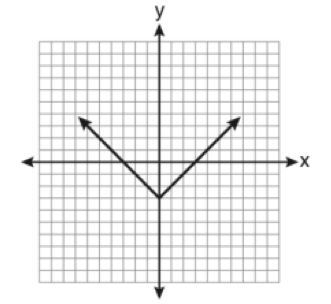 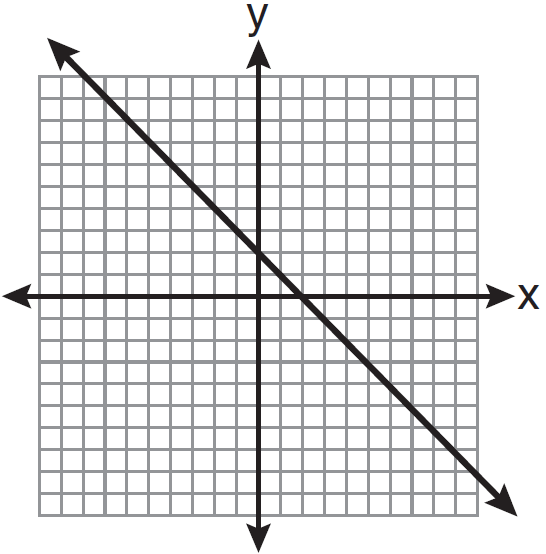 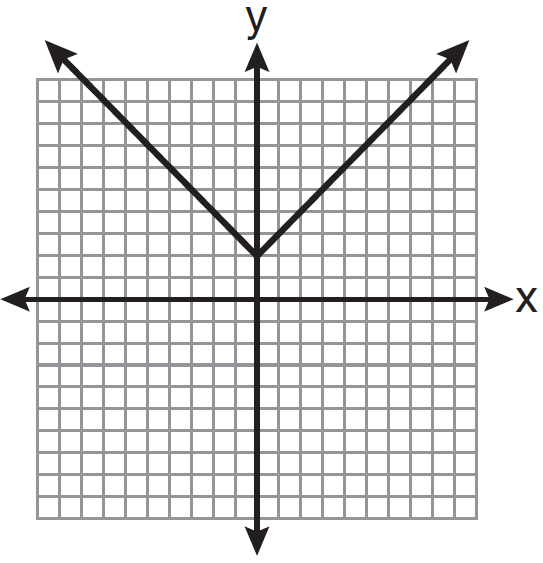 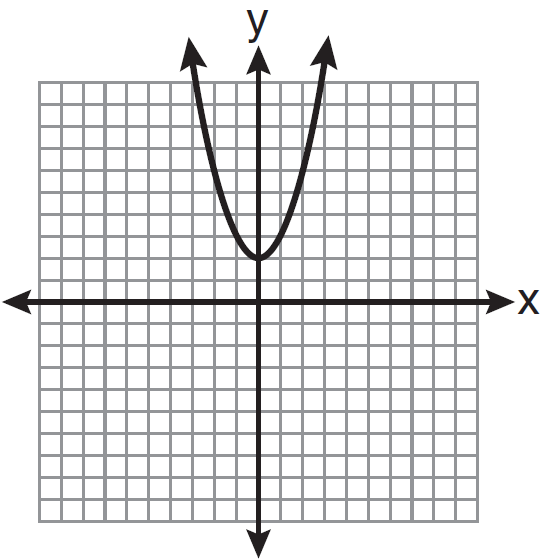 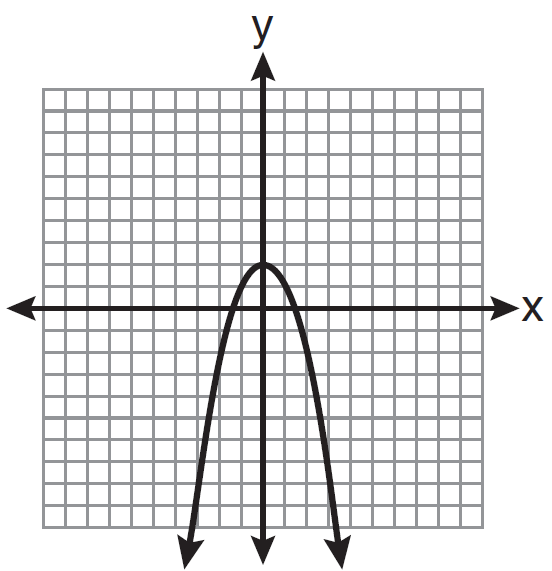 Which equation matches the graph below?y = x3 + 2x2 + x +2y =  +2y = 2|x – 2|y = -2x2 + x + 4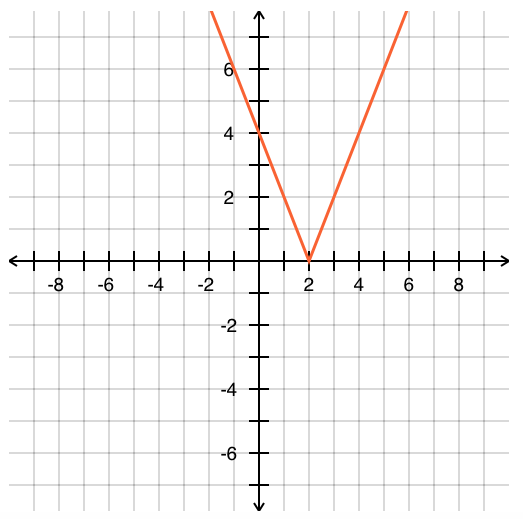 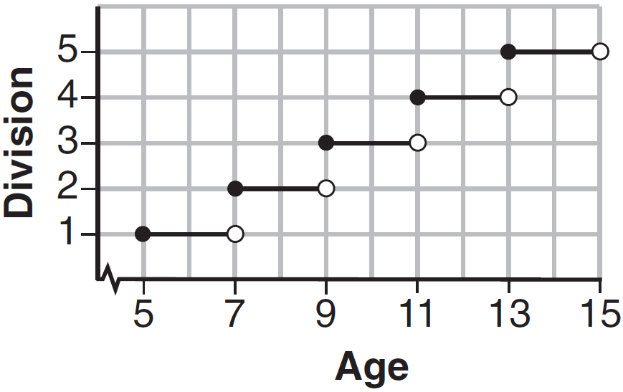 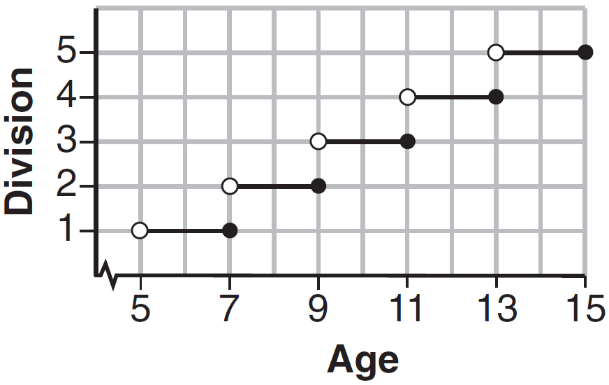 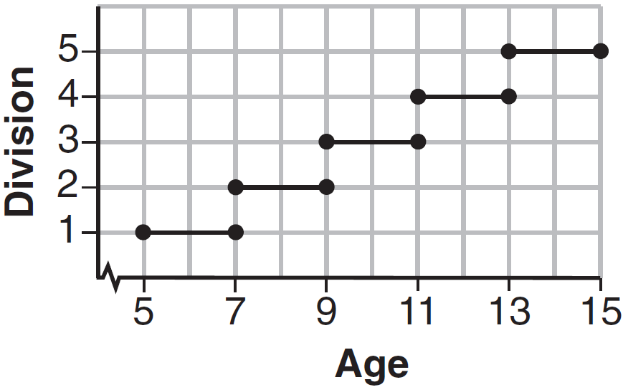 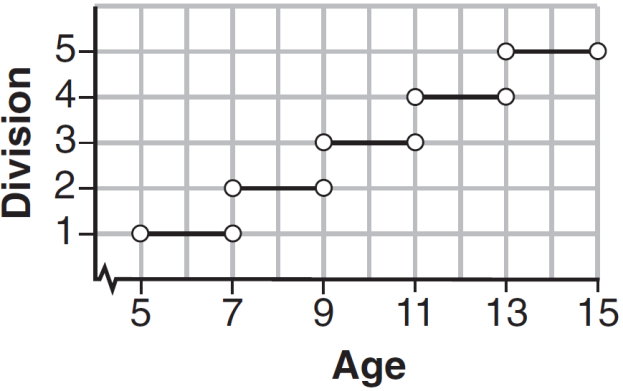 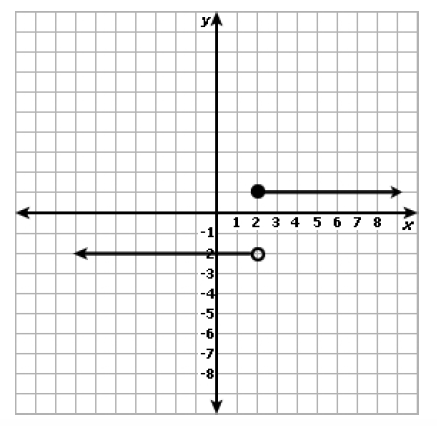 Graph A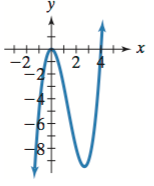 Graph B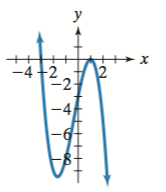 How many extrema does the graph have?3456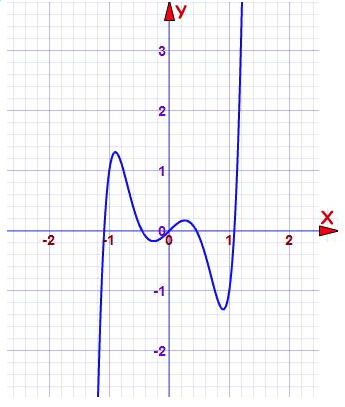 #AnswerAnswerSubdomain ScoreSubdomain1	/13Key features of cubic, piece-wise, square root, and cubic root functions.2	/13Key features of cubic, piece-wise, square root, and cubic root functions.3	/13Key features of cubic, piece-wise, square root, and cubic root functions.4	/13Key features of cubic, piece-wise, square root, and cubic root functions.5	/13Key features of cubic, piece-wise, square root, and cubic root functions.6	/13Key features of cubic, piece-wise, square root, and cubic root functions.7	/13Key features of cubic, piece-wise, square root, and cubic root functions.8	/13Key features of cubic, piece-wise, square root, and cubic root functions.9	/13Key features of cubic, piece-wise, square root, and cubic root functions.10	/13Key features of cubic, piece-wise, square root, and cubic root functions.11	/13Key features of cubic, piece-wise, square root, and cubic root functions.12	/13Key features of cubic, piece-wise, square root, and cubic root functions.13	/13Key features of cubic, piece-wise, square root, and cubic root functions.14/7  Graphing cubic, piece-wise, square root, and cubic root functions.15/7  Graphing cubic, piece-wise, square root, and cubic root functions.16/7  Graphing cubic, piece-wise, square root, and cubic root functions.17/7  Graphing cubic, piece-wise, square root, and cubic root functions.18/7  Graphing cubic, piece-wise, square root, and cubic root functions.19/7  Graphing cubic, piece-wise, square root, and cubic root functions.20/7  Graphing cubic, piece-wise, square root, and cubic root functions.Extra CreditExtra CreditExtra CreditExtra CreditExtra Credit21Constructed Response – Record Your Answer BelowConstructed Response – Record Your Answer BelowConstructed Response – Record Your Answer Below2121212121212121	/2	/2	/222	+	+23	+	+TotalTotalTotal	/20	%	/20	%